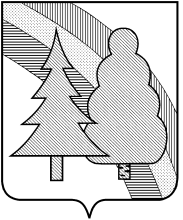 Финансовое управление администрации закрытого административно-территориального образования город Радужный Владимирской области(Финансовое управление администрации ЗАТО г. Радужный)П Р И К А З12.12.2022						                			№ 48О внесении изменений в отдельные приказы финансового управления администрации ЗАТО г. Радужный Владимирской областиВ целях уточнения отдельных положений Порядка установления и применения целевых статей классификации расходов бюджета ЗАТО г. Радужный Владимирской области:П Р И К А З Ы В А Ю:1. Внести в приказ финансового управления администрации ЗАТО г. Радужный Владимирской области от 10 декабря 2019 года № 139 «Об утверждении Перечня кодов главных администраторов средств бюджета ЗАТО г. Радужный Владимирской области и Порядка установления и применения целевых статей классификации расходов бюджета» (далее – Порядок) следующие изменения:1.1. В приложении № 1 к Порядку строку «131R100000 Основное мероприятие «Финансовое обеспечение дорожной деятельности в рамках реализации национального проекта «Безопасные и качественные автомобильные дороги» (федеральный проект «Дорожная сеть»)» изложить в следующей редакции:«131R100000 Основное мероприятие «Финансовое обеспечение дорожной деятельности в рамках реализации национального проекта «Безопасные и качественные дороги»;1.2. В приложении № 2 к Порядку:1) строку «20229 Индексация заработной платы муниципальных служащих и работников муниципальных казенных учреждений, исполнение Указов Президента о доведении заработной платы согласно «дорожным картам» изложить в следующей редакции:«20229 Средства на повышение оплаты труда муниципальных служащих и работников муниципальных учреждений»;2) строку «S193Б Подготовка муниципальных образовательных организаций к началу учебного года и оздоровительных лагерей к летнему периоду (МБДОУ ЦРР д/с №3, средства городского бюджета)» изложить в следующей редакции:«S193Б Укрепление материально-технической базы муниципальных образовательных организаций (МБДОУ ЦРР д/с №3, средства городского бюджета)»;3) строку «S193И Подготовка муниципальных образовательных организаций к началу учебного года и оздоровительных лагерей к летнему периоду (МБОУ СОШ №1, средства городского бюджета)» изложить в следующей редакции:«S193И Укрепление материально-технической базы муниципальных образовательных организаций (МБОУ СОШ №1, средства городского бюджета)»;4) строку «S193Л Подготовка муниципальных образовательных организаций к началу учебного года и оздоровительных лагерей к летнему периоду (МБОУ СОШ №2, средства городского бюджета)» изложить в следующей редакции:«S193Л Укрепление материально-технической базы муниципальных образовательных организаций (МБОУ СОШ №2, средства городского бюджета)»;1.3. В приложении № 3 к Порядку: 1) строку «032R37136S Обеспечение профилактики детского дорожно-транспортного травматизма в рамках реализации регионального проекта «Безопасность дорожного движения» (национальный проект «Безопасные и качественные автомобильные дороги»)» изложить в следующей редакции:«032R37136S Обеспечение профилактики детского дорожно-транспортного травматизма в рамках реализации регионального проекта «Безопасность дорожного движения» (национальный проект «Безопасные и качественные дороги»)»;2) строку «131R153930 Финансовое обеспечение дорожной деятельности в рамках реализации национального проекта «Безопасные и качественные автомобильные дороги» (выполнение работ по текущему ремонту участка кольцевой автомобильной дороги)» изложить в следующей редакции:«131R153930 Финансовое обеспечение дорожной деятельности в рамках реализации национального проекта «Безопасные и качественные дороги» (выполнение работ по текущему ремонту участка кольцевой автомобильной дороги)»;3) строку «131R15393D Финансовое обеспечение дорожной деятельности в рамках реализации национального проекта «Безопасные и качественные автомобильные дороги» (выполнение работ по текущему ремонту участка кольцевой автомобильной дороги)» изложить в следующей редакции:«131R15393D Финансовое обеспечение дорожной деятельности в рамках реализации национального проекта «Безопасные и качественные дороги» (выполнение работ по текущему ремонту участка кольцевой автомобильной дороги)»;4) строку «1510271930 Подготовка муниципальных образовательных организаций к началу учебного года и оздоровительных лагерей к летнему периоду» исключить;5) после строки «1510171480 Расходы на грантовую поддержку организаций в сфере образования» дополнить строкой следующего содержания:«1510171930 Укрепление материально-технической базы муниципальных образовательных организаций»;1.4. В приложении № 4 к Порядку:1) строку «7193Б Подготовка муниципальных образовательных организаций к началу учебного года и оздоровительных лагерей к летнему периоду (МБДОУ ЦРР д/с №3)» изложить в следующей редакции:«7193Б Укрепление материально-технической базы муниципальных образовательных организаций (МБДОУ ЦРР д/с №3)»;2) строку «7193И Подготовка муниципальных образовательных организаций к началу учебного года и оздоровительных лагерей к летнему периоду (МБОУ СОШ №1)» изложить в следующей редакции:«7193И Укрепление материально-технической базы муниципальных образовательных организаций (МБОУ СОШ №1)»;3) строку «7193Л Подготовка муниципальных образовательных организаций к началу учебного года и оздоровительных лагерей к летнему периоду (МБОУ СОШ №2)» изложить в следующей редакции:«7193Л Укрепление материально-технической базы муниципальных образовательных организаций (МБОУ СОШ №2)»;1.5. Пункт 5 приложения № 5 к Порядку изложить в следующей редакции:«5) Расходы на реализацию региональных проектов, направленных на достижение соответствующих результатов федеральных проектов в составе национального проекта «Безопасные и качественные дороги», отражаются по следующим кодам целевых статей расходов городского бюджета:Федеральный проект «Региональная и местная дорожная сеть»131R153930 Финансовое обеспечение дорожной деятельности в рамках реализации национального проекта «Безопасные и качественные дороги» (выполнение работ по текущему ремонту участка кольцевой автомобильной дороги)131R15393D Финансовое обеспечение дорожной деятельности в рамках реализации национального проекта «Безопасные и качественные дороги» (выполнение работ по текущему ремонту участка кольцевой автомобильной дороги)Федеральный проект «Безопасность дорожного движения»032R37136S Обеспечение профилактики детского дорожно-транспортного травматизма в рамках реализации регионального проекта «Безопасность дорожного движения» (национальный проект «Безопасные и качественные дороги»)»;1.6. В приложении № 6 к Порядку: 1) строку «0100120229 Средства на индексацию заработной платы муниципальных служащих и работников муниципальных казенных учреждений, исполнение Указов Президента о доведении заработной платы согласно «дорожным картам» изложить в следующей редакции:«0100120229 Резерв на обеспечение уровня заработной платы работников органов местного самоуправления и муниципальных учреждений в соответствии с федеральным законодательством, нормативными правовыми актами Владимирской области, муниципальными правовыми актами»;2) строку «0100200000 Основное мероприятие «Расходы на обеспечение деятельности центров органов местного самоуправления» изложить в следующей редакции:«0100200000 Основное мероприятие «Расходы на обеспечение деятельности (оказание услуг) муниципальных учреждений, осуществляющих организационно-управленческие функции в составе органов местного самоуправления»;3) строку «0100200590 Финансирование деятельности профильных (функциональных) центров, созданных в органах местного самоуправления» изложить в следующей редакции:«0100200590 Финансирование деятельности муниципальных учреждений, осуществляющих организационно-управленческие функции в составе органов местного самоуправления»;4) строку «032R37136S Обеспечение профилактики детского дорожно-транспортного травматизма в рамках реализации регионального проекта «Безопасность дорожного движения» (национальный проект «Безопасные и качественные автомобильные дороги»)» изложить в следующей редакции:«032R37136S Обеспечение профилактики детского дорожно-транспортного травматизма в рамках реализации регионального проекта «Безопасность дорожного движения» (национальный проект «Безопасные и качественные дороги»)»;5) строку «131R100000 Основное мероприятие «Финансовое обеспечение дорожной деятельности в рамках реализации национального проекта «Безопасные и качественные автомобильные дороги» (федеральный проект «Дорожная сеть»)» изложить в следующей редакции:«131R100000 Основное мероприятие «Финансовое обеспечение дорожной деятельности в рамках реализации национального проекта «Безопасные и качественные дороги»;6) строку «131R153930 Финансовое обеспечение дорожной деятельности в рамках реализации национального проекта «Безопасные и качественные автомобильные дороги» (выполнение работ по текущему ремонту участка кольцевой автомобильной дороги)» изложить в следующей редакции:«131R153930 Финансовое обеспечение дорожной деятельности в рамках реализации национального проекта «Безопасные и качественные дороги» (выполнение работ по текущему ремонту участка кольцевой автомобильной дороги)»;7) строку «131R15393D Финансовое обеспечение дорожной деятельности в рамках реализации национального проекта «Безопасные и качественные автомобильные дороги» (выполнение работ по текущему ремонту участка кольцевой автомобильной дороги)» изложить в следующей редакции:«131R15393D Финансовое обеспечение дорожной деятельности в рамках реализации национального проекта «Безопасные и качественные дороги» (выполнение работ по текущему ремонту участка кольцевой автомобильной дороги)»;8) после строки «151017148Л Расходы на грантовую поддержку организаций в сфере образования (МБОУ СОШ №2)» дополнить строками следующего содержания:«151017193И Укрепление материально-технической базы муниципальных образовательных организаций (МБОУ СОШ №1)», «15101S193И Укрепление материально-технической базы муниципальных образовательных организаций (МБОУ СОШ №1)»;9) строки «151027193Б Подготовка муниципальных образовательных организаций к началу учебного года и оздоровительных лагерей к летнему периоду (МБДОУ ЦРР д/с №3)», «151027193И Подготовка муниципальных образовательных организаций к началу учебного года и оздоровительных лагерей к летнему периоду (МБОУ СОШ №1)», «151027193Л Подготовка муниципальных образовательных организаций к началу учебного года и оздоровительных лагерей к летнему периоду (МБОУ СОШ №2)», «15102S193Б Подготовка муниципальных образовательных организаций к началу учебного года и оздоровительных лагерей к летнему периоду (МБДОУ ЦРР д/с №3)», «15102S193И Подготовка муниципальных образовательных организаций к началу учебного года и оздоровительных лагерей к летнему периоду (МБОУ СОШ №1)», «15102S193Л Подготовка муниципальных образовательных организаций к началу учебного года и оздоровительных лагерей к летнему периоду (МБОУ СОШ №2)» исключить.2. Внести в приказ финансового управления администрации ЗАТО г. Радужный Владимирской области от 1 ноября 2022 года № 41 «О внесении изменений в приказ финансового управления администрации ЗАТО г. Радужный Владимирской области от 10.12.2019 № 139» следующие изменения:1) в преамбуле приказа исключить слова «, в соответствии с приказом Минфина России от 24 мая 2022 года № 82н «О Порядке формирования и применения кодов бюджетной классификации Российской Федерации, их структуре и принципах назначения»;2) приказ дополнить пунктом 21 следующего содержания:«21. Установить, что настоящий приказ вступает в силу с момента подписания, за исключением пункта 1.2, подпунктов 1-5, 7, 8 пункта 1.3 настоящего приказа, которые вступают в силу с 01.01.2023 и применяются к правоотношениям, возникающим при составлении и исполнении бюджета ЗАТО г. Радужный Владимирской области начиная с бюджета на 2023 год и на плановый период 2024 и 2025 годов.».3. Установить, что настоящий приказ вступает в силу с момента подписания, за исключением подпунктов 1-3 пункта 1.6 настоящего приказа, которые вступают в силу с 01.01.2023 и применяются к правоотношениям, возникающим при составлении и исполнении бюджета ЗАТО г. Радужный Владимирской области начиная с бюджета на 2023 год и на плановый период 2024 и 2025 годов.4.	Заместителю начальника финансового управления администрации ЗАТО г. Радужный Владимирской области довести настоящий приказ до главных администраторов доходов, главных распорядителей бюджетных средств, главных администраторов источников финансирования дефицита бюджета ЗАТО г. Радужный Владимирской области и Управления Федерального казначейства по Владимирской области.5.	Настоящий приказ подлежит размещению в сети Интернет на сайте администрации ЗАТО г. Радужный Владимирской области в пределах информационного ресурса финансового управления администрации ЗАТО г. Радужный Владимирской области.6.	Контроль за исполнением настоящего приказа оставляю за собой.Заместитель главы администрации города по финансам и экономике, начальник финансового управления				       О.М. Горшкова